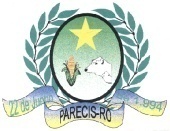 PREFEITURA MUNICIPAL DE PARECISFUNDO MUNICIPAL DE SAÚDEESTADO DE RONDÔNIAESCALA DE MOTORISTA DO MÊS DE DEZEMBRO 2023CLEUS HUMBERTO GONÇALVES CLEOSMAR GONÇALVESCLEUS EDELSON GONÇALVES ANDRADEGENIVALDO VIEIRA DE SOUZAJONAILTON OLIVEIRA PEREIRADENIVAL FORTUNATOLUTERO ROSA PARAISOSEC. E GESTOR DO FMSPORTARIA 116/2021PREFEITURA MUNICIPAL DE PARECISFUNDO MUNICIPAL DE SAÚDEESTADO DE RONDÔNIA                                                  ESCALA DE COZINHA DO MÊS DE DEZEMBRO 2023LUZIA RODRIGUESANA DA SILVAPLANTÃO – XEXTRA - ELUTERO ROSA PARAISOSEC. E GESTOR DO FMSPORTARIA 116/2021PREFEITURA MUNICIPAL DE PARECISFUNDO MUNICIPAL DE SAÚDEESTADO DE RONDÔNIAESCALA DE VIGIA DO MÊS DE DEZEMBRO 2023ADEMAL ULHIOANELSON MLAKCRISTIANOLUTERO ROSA PARAISOSEC. E GESTOR DO FMSPORTARIA 116/2021PREFEITURA MUNICIPAL DE PARECISFUNDO MUNICIPAL DE SAÚDEESTADO DE RONDÔNIAESCALA DE ZELADORAS MÊS DE DEZEMBRO 2023F - FaxinaCleila Gonçalves de Andrade BorgesAparecida Rodrigues CotrinRosana Oliveira da SilvaGilsa da Graças de Oliveira AndradeLUTERO ROSA PARAISOSEC. E GESTOR DO FMSPORTARIA 116/2021PREFEITURA MUNICIPAL DE PARECISFUNDO MUNICIPAL DE SAÚDEESTADO DE RONDÔNIA PREFEITURA MUNICIPAL DE PARECISESCALA DE MÉDICOS DEZEMBRO 2023COM POSSIBILIDADE DE MUDANÇA X= 24 HRS N= NOTURNO 12HRS D= DIURNO 12HRS – PROIBIDO RASURAR A ESCALA,FUNCIONÁRIOS COM PLANTÃO EXTRA: As trocas de plantão deverão ser documentadas via requerimento com antecedência de 48 hrs e entregues ao responsável. O plantão será de responsabilidade de quem assumiu a troca, o não cumprimento implicará em falta do profissional.DR MARCOS ANTONIO R. NERY - DIRETOR TÉCNICO/CRM RO- 2288LUTERO ROSA PARAISOSEC. E GESTOR DO FMSPORTARIA 116/2021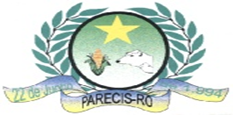 PREFEITURA MUNICIPAL DE PARECISFUNDO MUNICIPAL DE SAÚDEESTADO DE RONDÔNIAESCALA DE AUXILIARES E TÉCNICOS EM ENFERMAGEM DE DEZEMBRO DE 2023P: Plantão 24 horas, D: Diurno, Plantão das 07:00 horas às 19:00 horas;N: Noturno, Plantão das 19:00 horas às 07:00 horas;E: Plantão ExtraPREFEITURA MUNICIPAL DE PARECISFUNDO MUNICIPAL DE SAÚDEESTADO DE RONDÔNIAESCALA DE AUXILIARES E TÉCNICOS EM ENFERMAGEM DE VIAGEM DE DEZEMBRO DE 2023P: Plantão 24 horas, D: Diurno, Plantão das 07:00 horas às 19:00 horas;N: Noturno, Plantão das 19:00 horas às 07:00 horas;E: Plantão ExtraPREFEITURA MUNICIPAL DE PARECISFUNDO MUNICIPAL DE SAÚDEESTADO DE RONDÔNIAESCALA DE ENFERMEIRAS DEZEMBRO DE 2023P: Plantão 24 horas, D: Diurno, Plantão das 07:00 horas às 19:00 horas;N: Noturno, Plantão das 19:00 horas às 07:00 horas;E: Plantão ExtraNOMESSDSTQQSSDSTQQSSDSTQQSSDSTQQSSDNOME01020304050607080910111213141516171819202122232425262728293031JOANILTON OLIVEIRA XXXXXXXXCLEUSMAR GONÇALVES XXXXXXXXCLEUS EDELSON GONÇALVESFERIASFERIASFERIASFERIASFERIASGENIVAL VIEIRAXXXXXXXXCLEUS HUMBERTO GONÇALVESXXXXXXXSSDSTQQSSDSTQQSSDSTQQSSDSTQQSSD01020304050607080910111213141516171819202122232425262728293031LUZIA RODRIGUESXXXXXXXXXXXXXEEEEEANA DA SILVAXXXXXXXXXXXXXNOME                            SSDSTQQSSDSTQQSSDSTQQSSDSTQQSSDNOME                            01020304050607080910111213141516171819202122232425262728293031 ADEMAL ULHIOAXXXXXXXXXXCRISTIANOXXXXXXXXXXNELSON MLAKXXXXXXXXXXXNOMESSDSTQQSSDSTQQSSDSTQQSSDSTQQSSDNOME01020304050607080910111213141516171819202122232425262728293031CLEILAXXXXXXXXXXXXXCIDAXXXXXXXXXXXXXROSANAXXXXXXXXXXXXXGILSAFERIASFERIASFERIASFERIASFERIASFNOMECRMSSDSTQQSSDSTQQSSDSTQQSSDSTQQSSDNOMECRM01020304050607080910111213141516171819202122232425262728293031DR ANDERSON LOBIANCO.RO- 3337XXXXXXXXXDXXDR ADRIANO S. NOGUEIARO- 5909XXDXXXDXXXDXXDR MARCOS ANTONIO R. NERYRO- 2288XNXNXNXNXNOMECORENSSDSTQQSSDSTQQSSDSTQQSSDSTQQSSDNOMECOREN01020304050607080910111213141516171819202122232425262728293031Cleuni Oliveira406254PPPPPPZenair Maria Scalzer637923PPPPPPECecilia  Sant Anna V. Nunes637923PPPPPPIvone de Paula Nascimento389732PPPPPPZenair Maria Scalzer637923PPPPPPSueli Renata de M. Leme1418679PPPPPPIvone de Paula Nascimento389732PPPPPPCleine Gonçalves de Andrade637923PPPPPPEGilvã João Alves958598PPPPPPElineia Soares612247PPPPPPCleuni Oliveira406254FERIASFERIASFERIASFERIASFERIASFAristoteles Felix Garcez Filho622903FERIASFERIASFERIASFERIASFERIASFJairo de Jesus Caetano686139AFASTAMENTO SEM REMUNERAÇÃOAFASTAMENTO SEM REMUNERAÇÃOAFASTAMENTO SEM REMUNERAÇÃOAFASTAMENTO SEM REMUNERAÇÃOAFASTAMENTO SEM REMUNERAÇÃOAFASTAMENTO SEM REMUNERAÇÃOAFASTAMENTO SEM REMUNERAÇÃOAFASTAMENTO SEM REMUNERAÇÃOAFASTAMENTO SEM REMUNERAÇÃOAFASTAMENTO SEM REMUNERAÇÃOAFASTAMENTO SEM REMUNERAÇÃOAFASTAMENTO SEM REMUNERAÇÃOAFASTAMENTO SEM REMUNERAÇÃOAFASTAMENTO SEM REMUNERAÇÃOAFASTAMENTO SEM REMUNERAÇÃOAFASTAMENTO SEM REMUNERAÇÃOAFASTAMENTO SEM REMUNERAÇÃOAFASTAMENTO SEM REMUNERAÇÃOAFASTAMENTO SEM REMUNERAÇÃOAFASTAMENTO SEM REMUNERAÇÃOAFASTAMENTO SEM REMUNERAÇÃOAFASTAMENTO SEM REMUNERAÇÃOAFASTAMENTO SEM REMUNERAÇÃOAFASTAMENTO SEM REMUNERAÇÃOAFASTAMENTO SEM REMUNERAÇÃOAFASTAMENTO SEM REMUNERAÇÃOAFASTAMENTO SEM REMUNERAÇÃOAFASTAMENTO SEM REMUNERAÇÃOAFASTAMENTO SEM REMUNERAÇÃOAFASTAMENTO SEM REMUNERAÇÃONOMECORENSSDSTQQSSDSTQQSSDSTQQSSDSTQQSSDNOMECOREN01020304050607080910111213141516171819202122232425262728293031Cleuni Oliveira406254PPPZenair Maria Scalzer637923PPPECecilia  Sant Anna V. Nunes637923PPPIvone de Paula Nascimento389732PPPZenair Maria Scalzer637923PPPSueli Renata de M. Leme1418679PPPIvone de Paula Nascimento389732PPPCleine Gonçalves de Andrade637923PPPGilvã João Alves958598PPPElineia Soares612247PPPCleuni Oliveira406254FERIASFERIASFERIASFERIASFERIASFAristoteles Felix Garcez Filho622903FERIASFERIASFERIASFERIASFERIASFJairo de Jesus Caetano686139AFASTAMENTO SEM REMUNERAÇÃOAFASTAMENTO SEM REMUNERAÇÃOAFASTAMENTO SEM REMUNERAÇÃOAFASTAMENTO SEM REMUNERAÇÃOAFASTAMENTO SEM REMUNERAÇÃOAFASTAMENTO SEM REMUNERAÇÃOAFASTAMENTO SEM REMUNERAÇÃOAFASTAMENTO SEM REMUNERAÇÃOAFASTAMENTO SEM REMUNERAÇÃOAFASTAMENTO SEM REMUNERAÇÃOAFASTAMENTO SEM REMUNERAÇÃOAFASTAMENTO SEM REMUNERAÇÃOAFASTAMENTO SEM REMUNERAÇÃOAFASTAMENTO SEM REMUNERAÇÃOAFASTAMENTO SEM REMUNERAÇÃOAFASTAMENTO SEM REMUNERAÇÃOAFASTAMENTO SEM REMUNERAÇÃOAFASTAMENTO SEM REMUNERAÇÃOAFASTAMENTO SEM REMUNERAÇÃOAFASTAMENTO SEM REMUNERAÇÃOAFASTAMENTO SEM REMUNERAÇÃOAFASTAMENTO SEM REMUNERAÇÃOAFASTAMENTO SEM REMUNERAÇÃOAFASTAMENTO SEM REMUNERAÇÃOAFASTAMENTO SEM REMUNERAÇÃOAFASTAMENTO SEM REMUNERAÇÃOAFASTAMENTO SEM REMUNERAÇÃOAFASTAMENTO SEM REMUNERAÇÃOAFASTAMENTO SEM REMUNERAÇÃOAFASTAMENTO SEM REMUNERAÇÃONOMECORENSSDSTQQSSDSTQQSSDSTQQSSDSTQQSSDNOMECOREN01020304050607080910111213141516171819202122232425262728293031Solange Ap. Da Silveira Silva156748PPPPPPKelia Martins Soares606577PEPEPEPEPEPEESolange Ap. Da Silveira Silva156748PPPPPPNaiara Estevam N. Silva639727PPPPPP